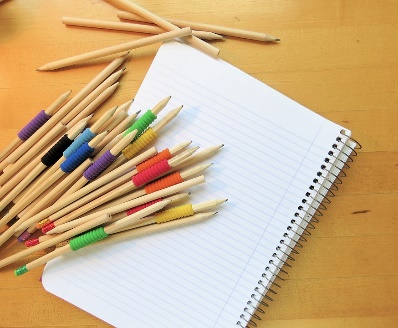 8. RAZRED(teden 23. 3. – 27. 3.)Spodnja navodila veljajo za cel teden in so naravnana na število predvidenih ur pouka, obveznosti pa si lahko razporedite po svoje. Večino nalog boste lahko pregledovali sproti, saj bodo v navodila za delo vključene tudi rešitve. Snov, ki jo bomo obravnavali v obveznih nalogah, lahko predstavlja sestavni del ustnega ocenjevanja.Obvezno delo1. ura: 	V zvezek reši 1. nalogo na strani 74 v učbeniku (izpiši besede, zapiši ustrezno črko glede na slike in zapiši prevod). Nato v DZ reši 1. nalogo na strani 64.Preberi si še razlago v DZ – strani 105 in 106 – naslova Present perfect in Present perfect and past simple.2. ura:	V učbeniku na strani 74 poslušaj (irokus.si) ali preberi besedilo pri nalogi 3a.              	V zvezek reši nalogo 3b tako, da prepišeš vprašanja in zapišeš kratke odgovore. V zvezek napiši naslov Present perfect and past simple in prepiši ter dopolni tabelo iz 4. naloge na strani 75 (na prvo črto zapišeš Present perfect, na drugo Past simple).3. ura: 	V zvezek reši 5a in 5b nalogo na strani 75 v učbeniku. Pri 5a prepiši in poveži stavke, pri 5b pa prepiši stavke in podčrtaj ustrezno rešitev. Nato reši vaji v DZ – stran 64/2,3.Preberi bralno razumevanje (povezava na spletni strani). Zahtevnost si lahko izbereš sam/a (1-najlažje, 3 – najtežje). Nato reši nalogo v google forms ALI rešitve zapiši v zvezek.